Sequência Didática:  EU E O CADERNO Aula 09.      .                                                           No texto abaixo, um menino conta a viagem que fez pelo espaço.Descubra se a viagem era real ou era sonho, lendo: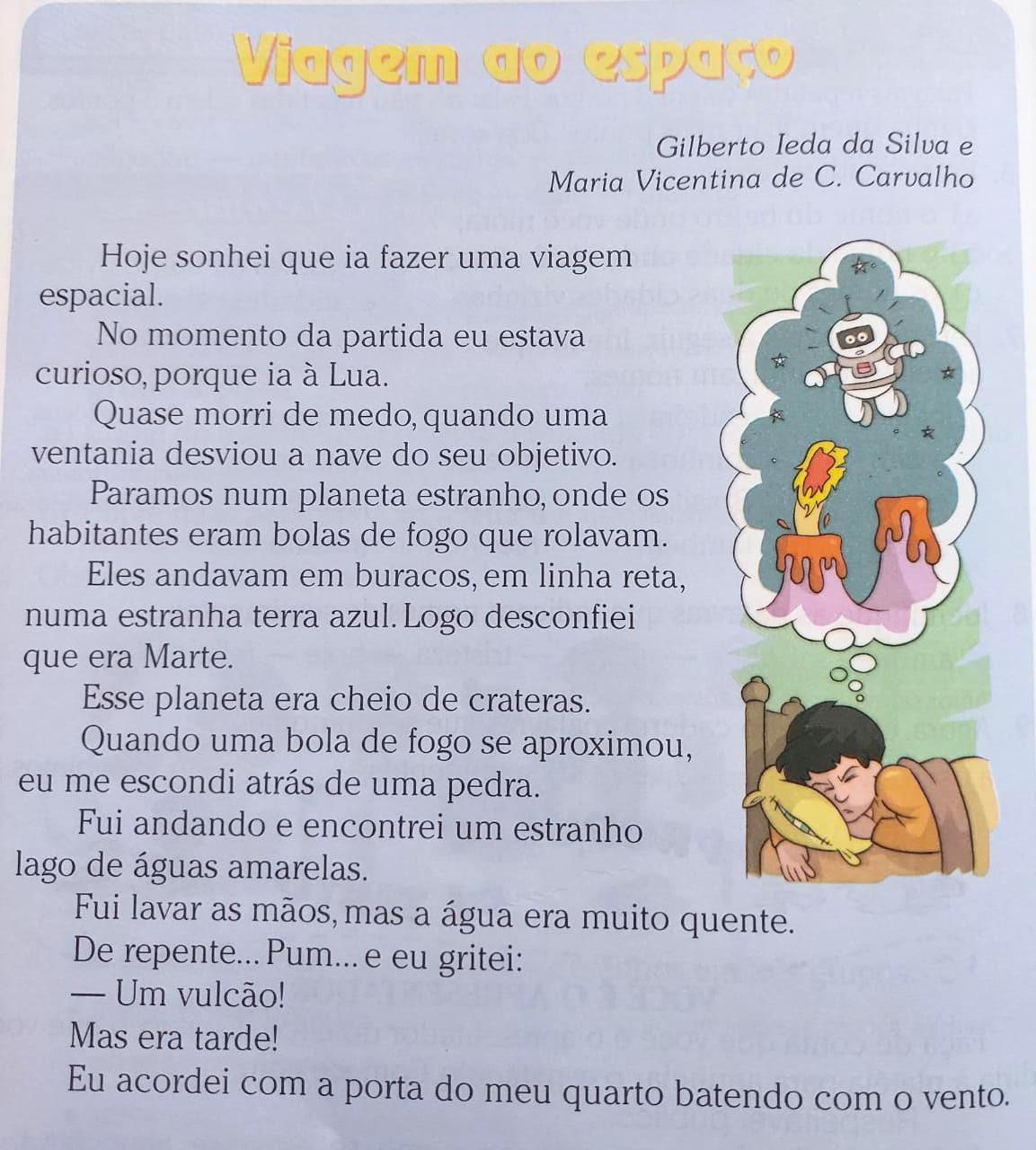        As atividades a seguir deverão ser copiadas no caderno.Responda:A Terra, o lugar onde moramos é um planeta. Que seres vivos habitam a Terra?R - ............................................................................................................................................... Marte também é um planeta. No sonho do menino:Como eram os habitantes de Marte?R - ...........................................................................................................................................Como era o lugar?R - ...........................................................................................................................................Como era a água?R - ...........................................................................................................................................Em que momento do sonho o menino acorda?(    ) Quando ele para num planeta estranho.(    ) Quando uma bola de fogo se aproxima.(    ) Quando o vulcão explode.Separe as sílabas e dê a classificação:Para isso vamos relembrar a aula 7. Palavras com:Uma sílaba: monossílaba;Duas sílabas: dissílaba;Três sílabas: trissílaba;Quatro ou mais sílabas: polissílaba.Espacial  .............................................................................................................................................Lua .....................................................................................................................................................Ia.........................................................................................................................................................Desconfiei ...........................................................................................................................................Aproximou .......................................................................................................................................... Lavar .................................................................................................................................................. Mãos ...................................................................................................................................................Andando ............................................................................................................................................. Fui ......................................................................................................................................................As atividades a seguir podem ser realizadas na folha e coladas no caderno.Releia o texto. Observe as cenas e numere a sequência em que aparecem no texto:  (    )            (    )           (    )              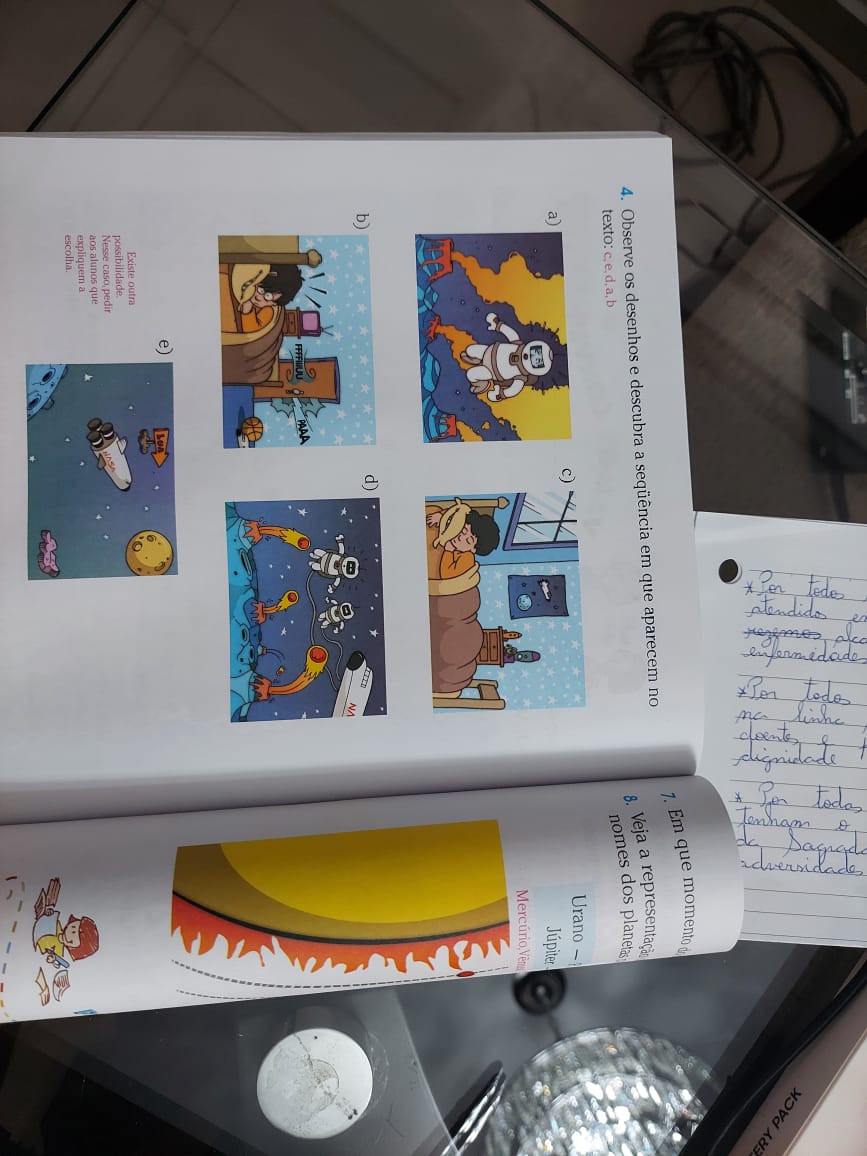                      (    )                (    )Escolha uma cena e forme uma frase................................................................................................................................................................................................................................................................................................................................................................................................................................................................... Escreva o antecessor e o sucessor de cada número: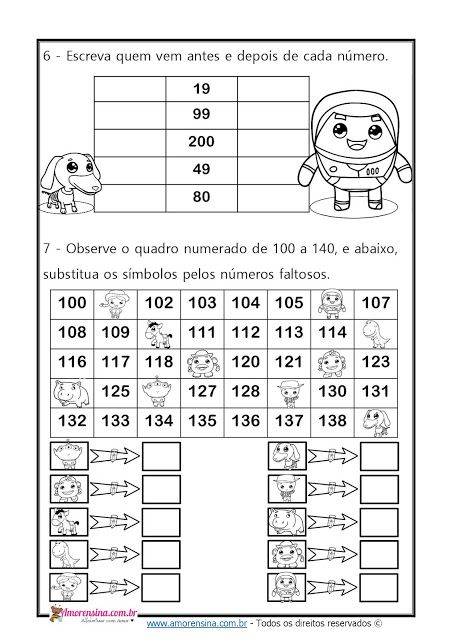 Observe o quadro numerado de 100 a 140 e, abaixo, substitua os símbolos pelos números faltosos:Resolva o problema:Matheus fez 28 atividades de Matemática e ainda falta uma dúzia  para fazer. Quantas atividades há ao todo?Operação:Resposta:......................................................................................................................................Preencha os quadros de acordo com o VALOR POSICIONAL dos números: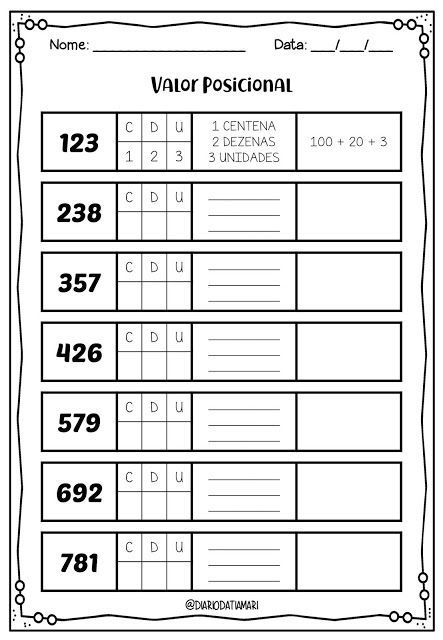 Observe os números da atividade anterior:Coloque-os  em ordem crescente:....................................................................................................................................................................................................................................................................................................Escreva-os por extenso:..............................................................................................................................................................................................................................................................................................................................................................................................................................................................................................................................................................................................................................................................................................................................................................................................................................................................................................................................................................................................................................................................Dando continuidade ao nosso caderno de leitura, segue material. Siga as orientações repassadas no WhatsApp.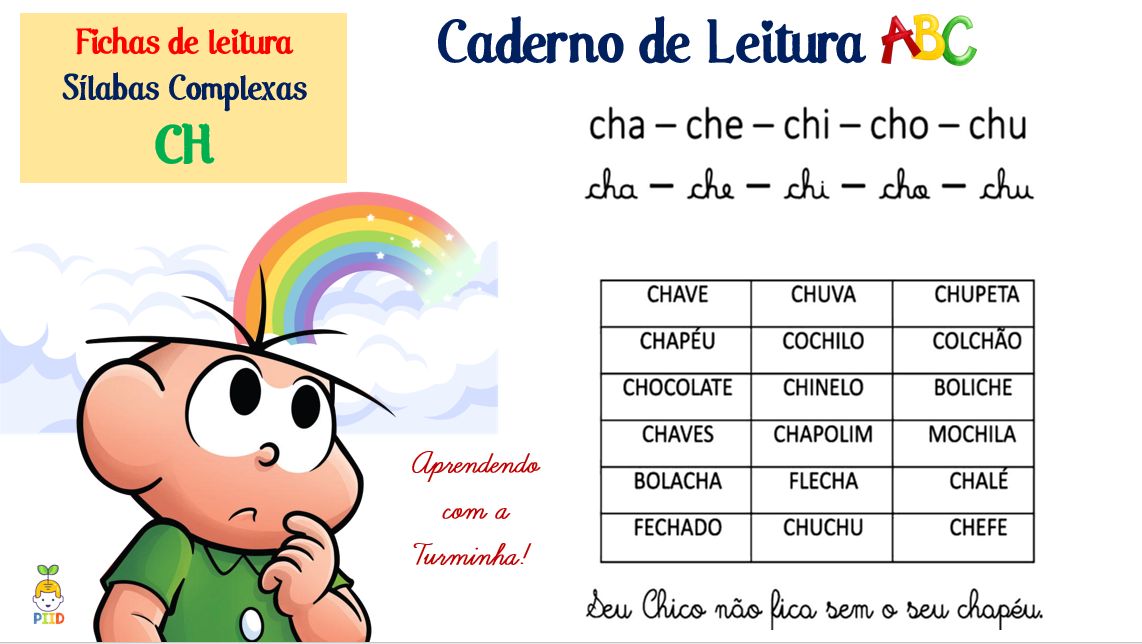 Escola Municipal de Educação Básica Augustinho Marcon.Catanduvas,  19 a 23 de abril de 2021.Diretora: Tatiana Bittencourt Menegat. Assessora Técnica Pedagógica: Maristela Apª. Borella Baraúna.Assessora Técnica Administrativa: Margarete Petter Dutra.Professora: Gláucia Arndt.3° Anos 1 e 2 Aluno (a): .........................................................................................